PLANTILLA DE CASO DE NEGOCIO DE UNA PÁGINA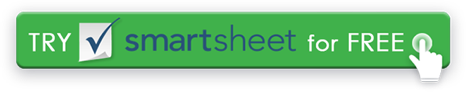 FECHAENVIADO PORTÍTULO / ROLEL PROYECTOEn viñetas, describa el problema que este proyecto pretende resolver o la oportunidad que pretende desarrollar.LA HISTORIAEn viñetas, describa la situación actual.LIMITACIONESEnumere lo que podría impedir el éxito del proyecto, como la necesidad de equipos costosos, el mal tiempo, la falta de capacitación especial, etc.ACERCARSEEnumere lo que se necesita para completar el proyecto.BENEFICIOSEn viñetas, enumere los beneficios que este proyecto traerá a la organización.RENUNCIACualquier artículo, plantilla o información proporcionada por Smartsheet en el sitio web es solo para referencia. Si bien nos esforzamos por mantener la información actualizada y correcta, no hacemos representaciones o garantías de ningún tipo, expresas o implícitas, sobre la integridad, precisión, confiabilidad, idoneidad o disponibilidad con respecto al sitio web o la información, artículos, plantillas o gráficos relacionados contenidos en el sitio web. Por lo tanto, cualquier confianza que deposite en dicha información es estrictamente bajo su propio riesgo.